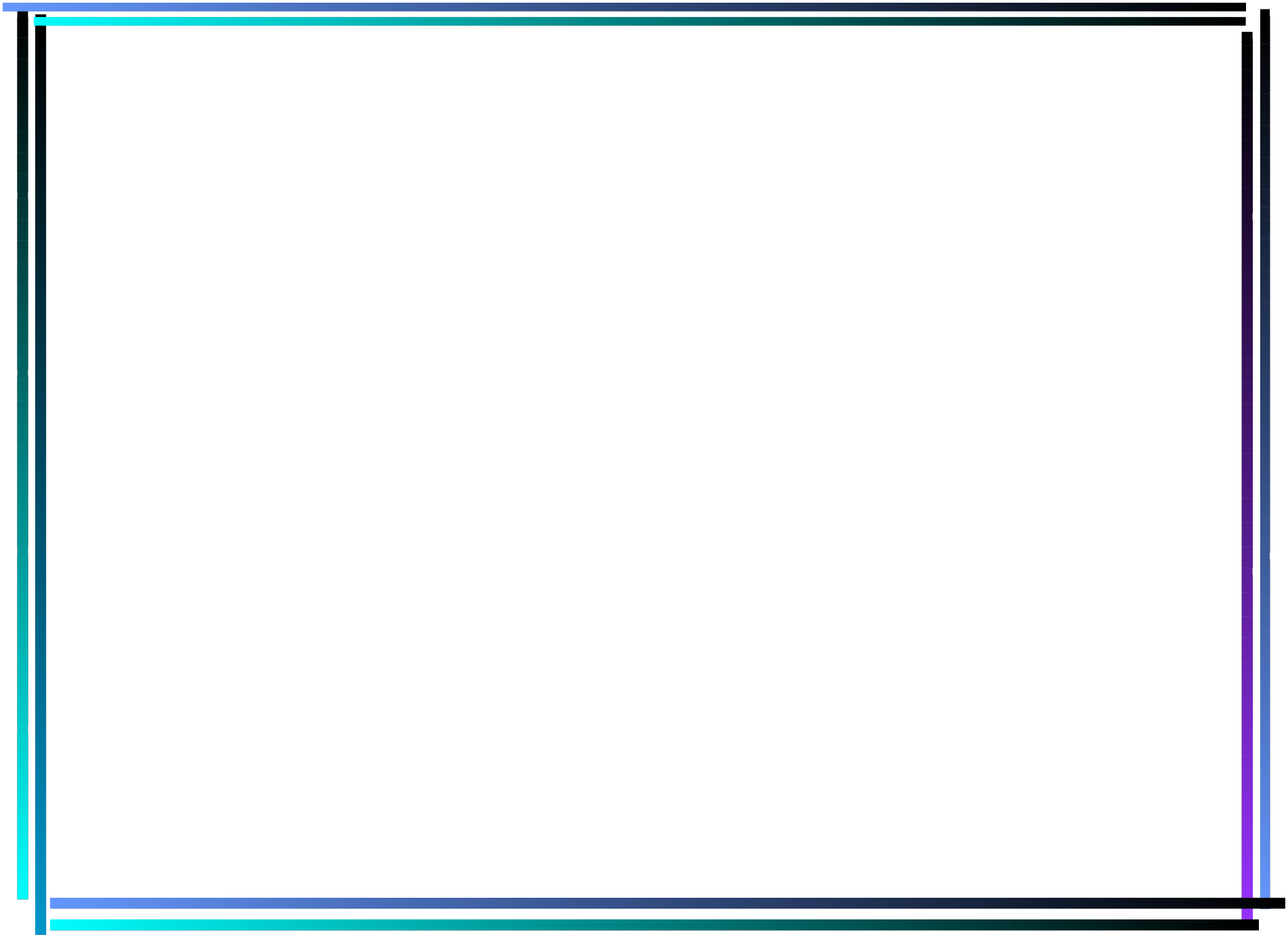 ,,Ружно	паче”, 	Х.К.	Андерсен4. разред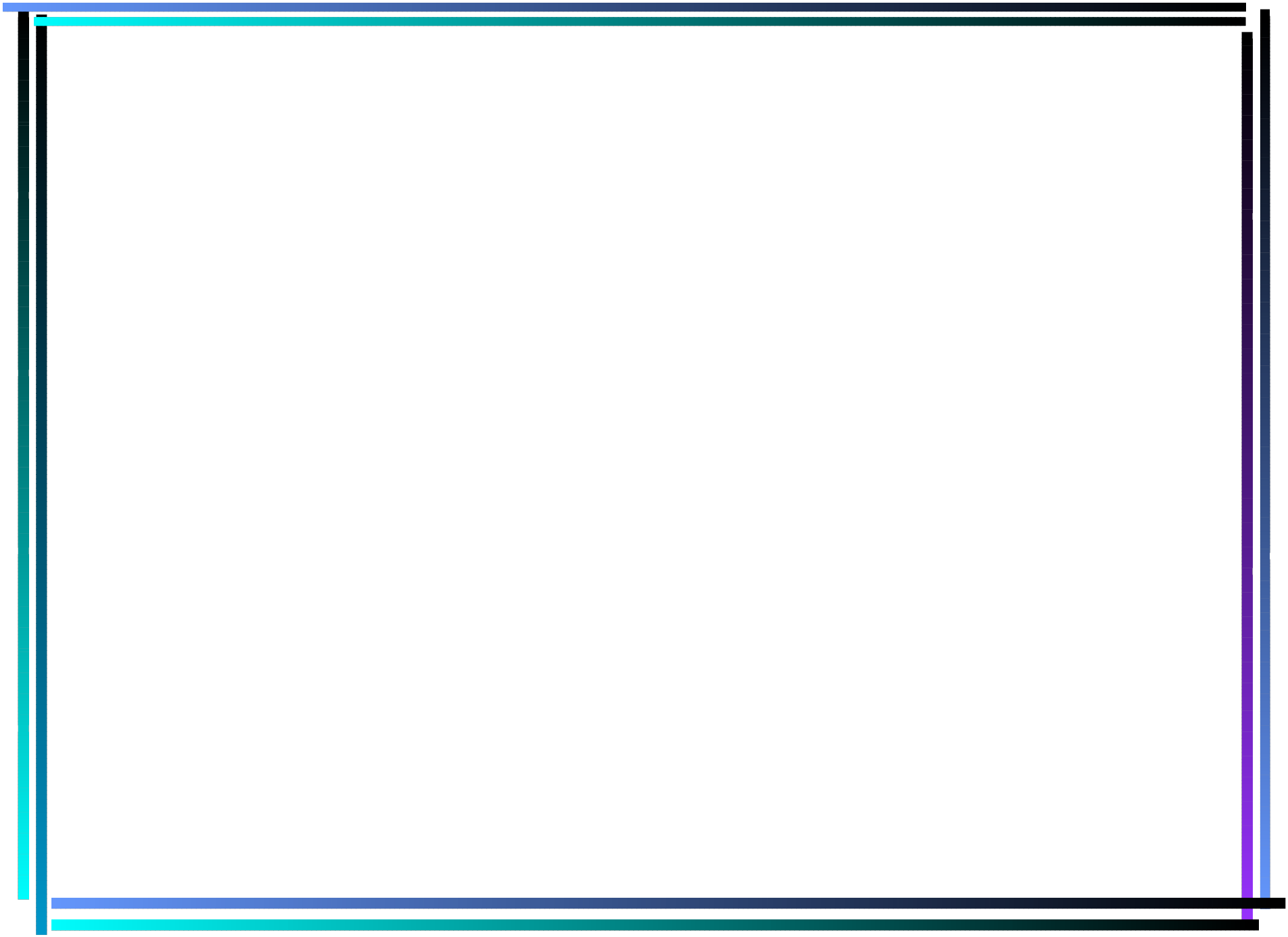 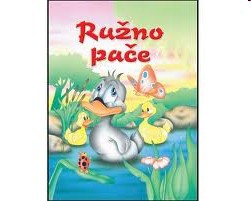 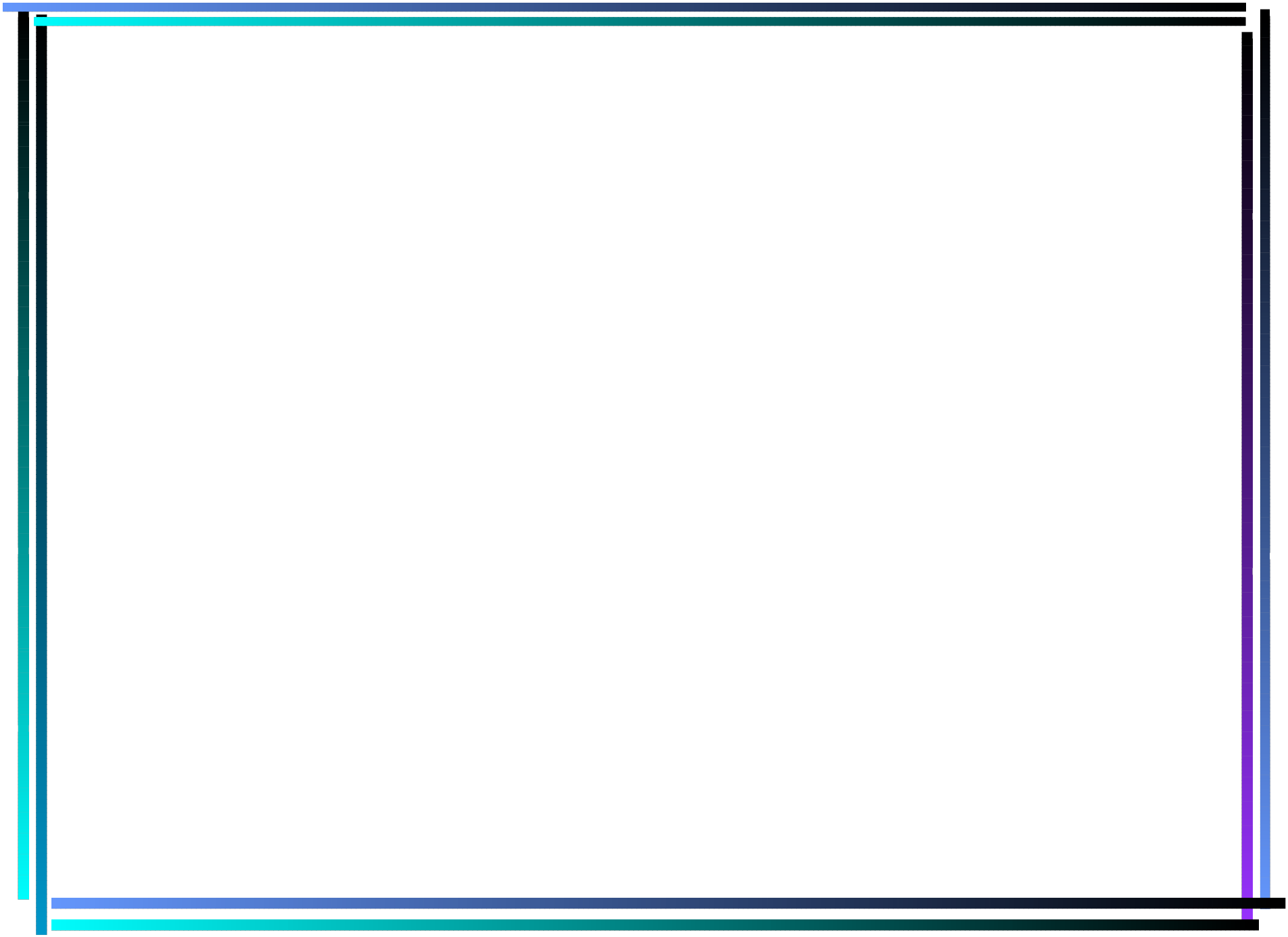 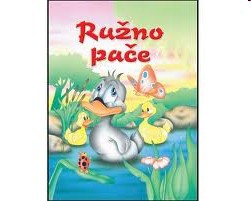 Писац, Ханс Кристијан Андерсен 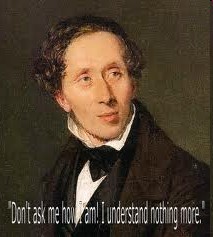 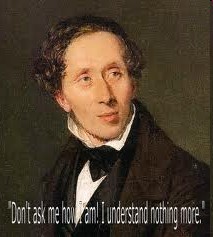 (1805 –1875),      је дански књижевник,приповедач, песник, драмски писац, путописац, најпотпуније се остварио и постао познат у свету по својим бајкама намењеним деци. За разлику од сакупљача народних бајки, Андерсен је грађу из легенди, бајки, приповедака и митова користио само мотивскидајући им своју оригиналну прераду.  Најчитаније бајке су му:„Оловни војник“, „Царево ново одело“, „Мала сирена“, ,,Девојчица са шибицама», ,, Принцеза на зрну грашка”»...•	Отац му је био постолар, сањалица који је више волео уметност него занат, а мајка — неписмена праља. Школовао се нередовно. Андерсен је завршио гимназију и уписао се на универзитет. Затим је почео да пише романе, путописе, драме, аутобиографије и поезију.•	Могло би се рећи да је његова биографија садржана у бајци „Ружно паче“. Андерсен је рекао: „Ништа не смета што се неко родио у пачијем гнезду, само кад се излегао из лабуђег јајета.“Непознате речи и изрази*садевено-сакупљено и сложено*пласт- сено и слама сакупљени на једну гомилу*властелин-господар, газда, богаташ*властелинско-нешто што припада властелину, богаташу*додијати-досадити, нанети неком неугодност, претерати у досађивањуПриче у којима уз стварне ликове постоје и нестварни зову се БАЈКЕ.БАЈКА је прича у којој је све могуће.БАЈКЕ су поучне (уче нас нечему).Ружно паче је бајка јер …Стварно у причи је …Нестварно у причи је …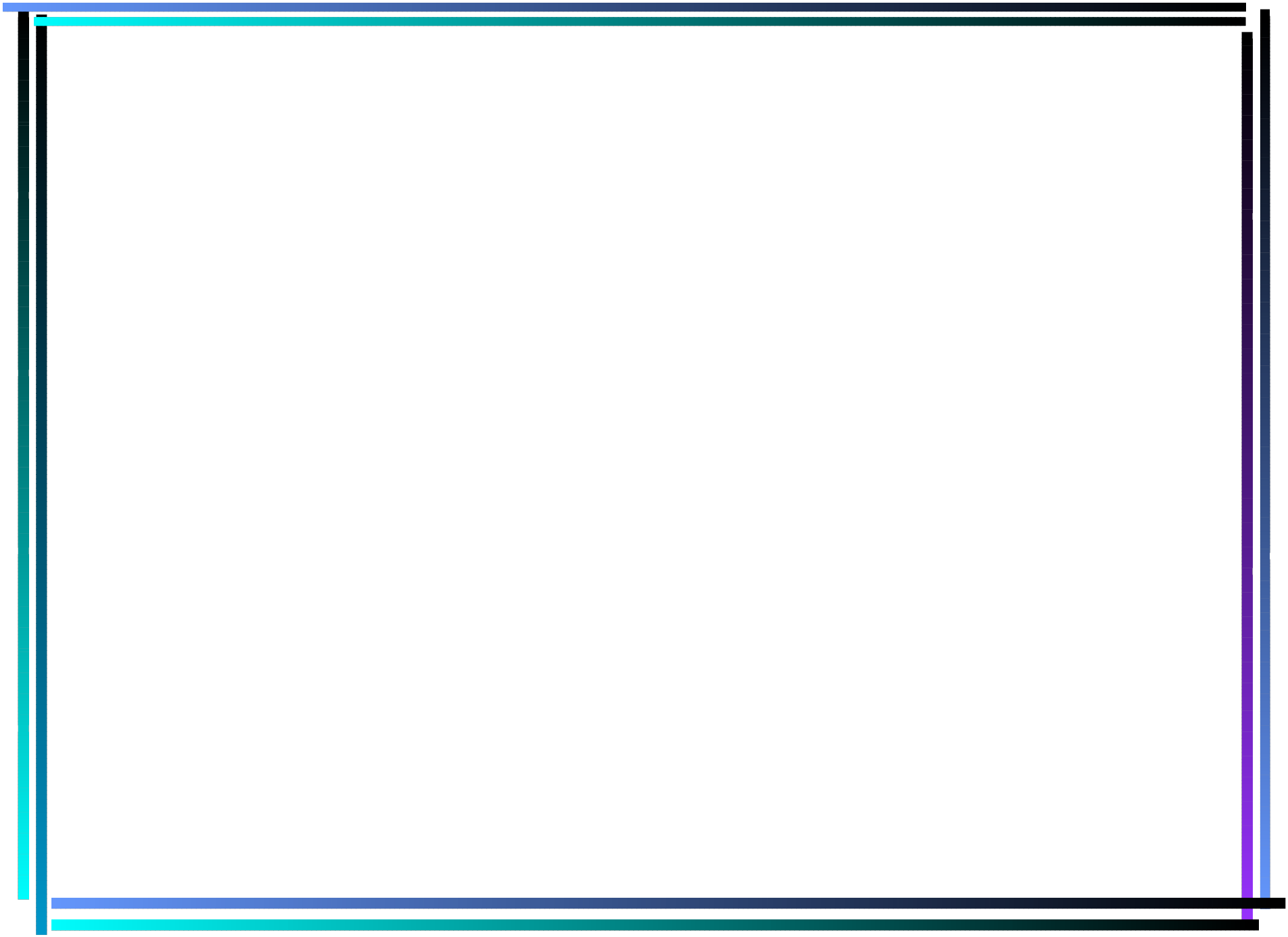 Главни и споредни ликови• У причама разликујемо главне и споредне ликове.Главни ликови су они о којима се највише говори у причи.Остали ликови се називају споредни ликови.1.Главни лик у овој причи је: 2.Споредни ликови у овој причи су:Одговори на питања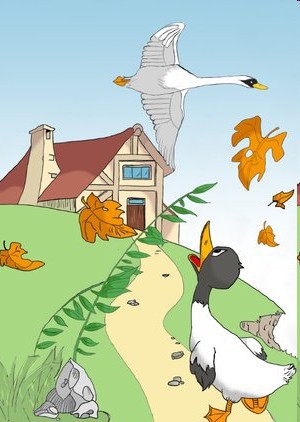 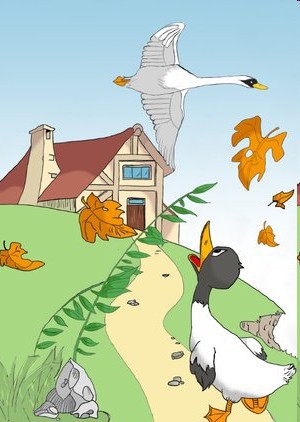 1.Ко је главни лик ове приче?2. Наброј споредне ликове у причи и наведи једну њихову заједничку особину.3. Када је паче први пут осетило радост?4.Какав је био млади лабуд?(прецртај нетачно): стидљив, несрећан, зао, пресрећан, најлепши, ружан, незграпан, тужан.5. Наведите редослед дешавања у причи.6. Како су се становници дворишта односили према ружном пачету?Заокружи: кљуцали су га, задиркивали су га, хвалили су га, ругали су му се, дивили су му се, исмејавали су га, делили су с њим храну.7. Како се паче због тога осећало? Заокружи: тужно, срећно, беспомоћно, усамљено, друштвено.8. Следеће особине придружи одговарајућим ликовима: одличан пливач, упоран , умишљен, извија леђа и преде, понизан , скроман, марљиво носи јаја, господар у кући , хвалисав, господарица у кући, покоран, прави се важан.* Паче:* Мачка:* Кокошка9. Какав је главни ЛИК Ове приче на почетку, а какав на крају приче?Одабери речи и напиши их на одговарајуће место: беле боје, неугледан, црносив, прекрасан, ружан, драг, чупав, несрећан, дугог врата, тужан, достојанствен, срећан*На почетку:*На	крају:10. Шта сте научили из ове приче- какав треба бити?Д а л и з н а ш ?•	Једна од најпрестижнијих награда за књижевност за децу у свету носи Андерсеново име.•	У граду Копенхагену у Данској, у једном парку стоји бели мермерни споменик који приказује човека који уз себе привија дете и као занесен држи подигнуту руку и приповеда му. То је споменик Андерсену, писцу најлепших бајки.•		Поред обале, на једној стени, налази се статуа Mале сирене, лика из једне његове бајке.•	Андерсен је рођен у сиромашној породици. Као дечак волео је да слуша старе народне приче. Много је	читао и имао је своје луткарско позориште.Поруке бајке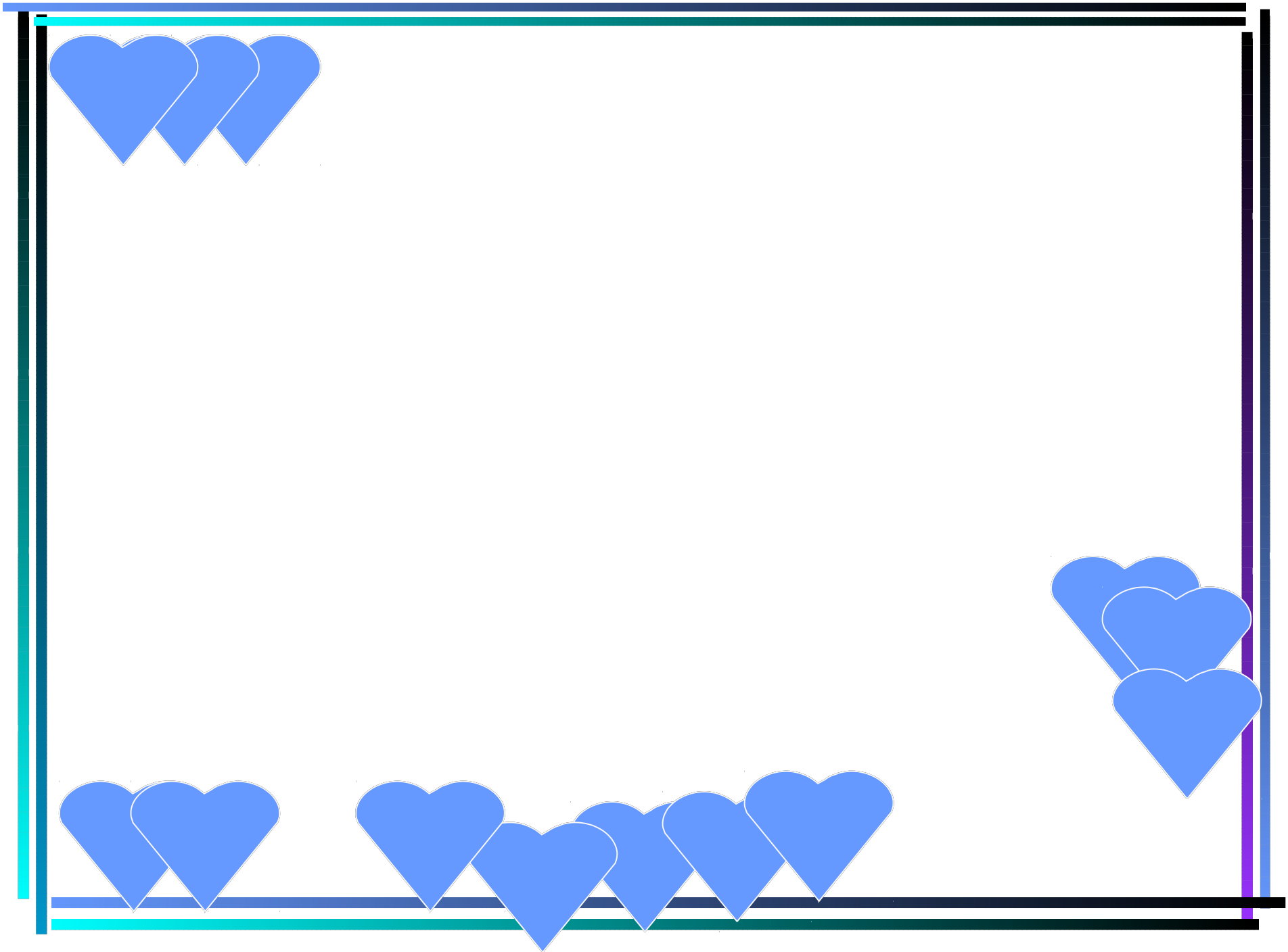 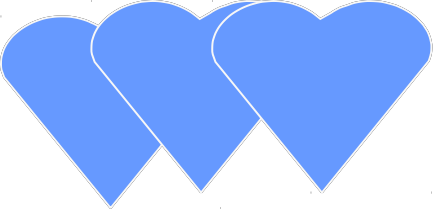 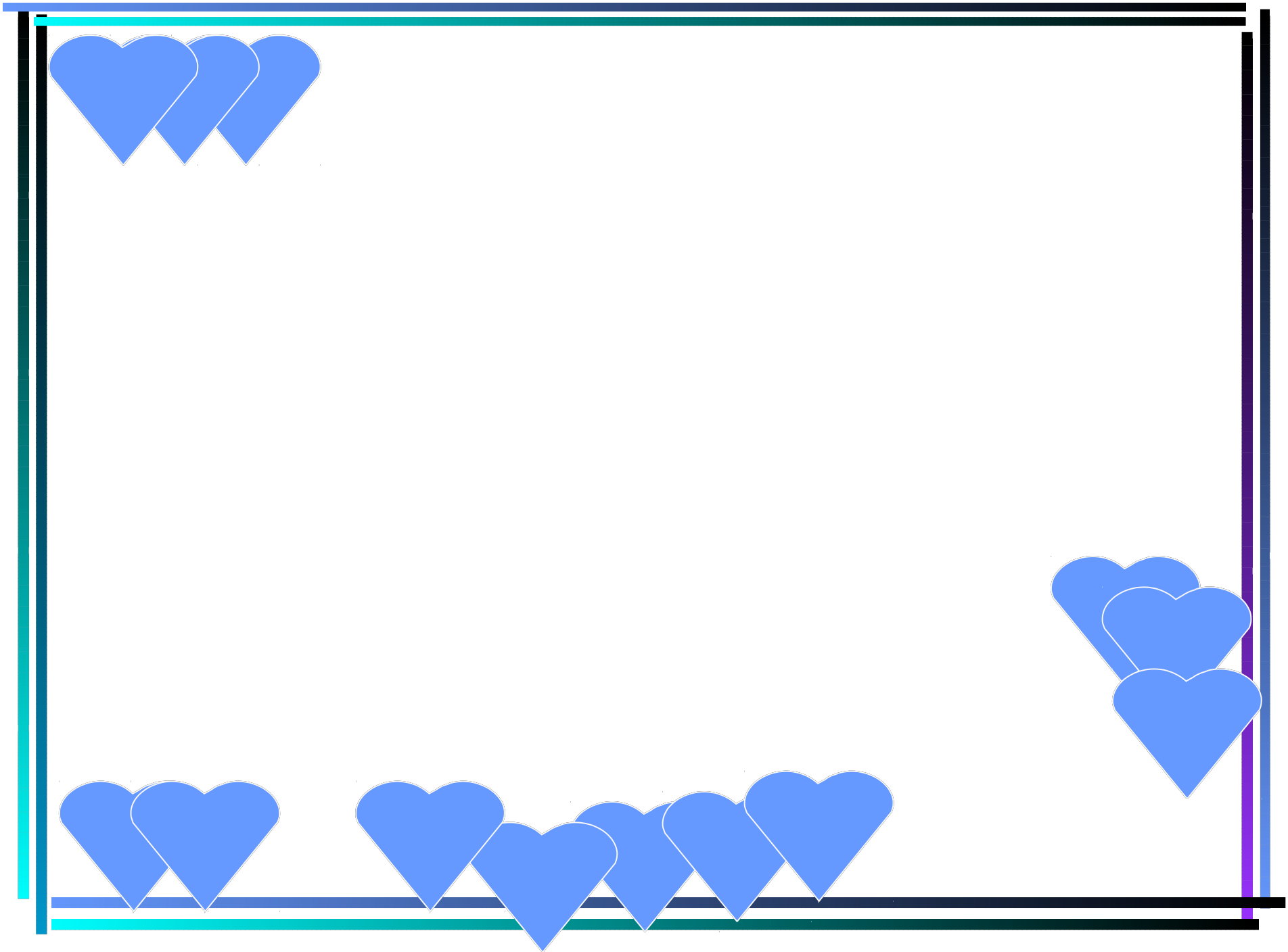 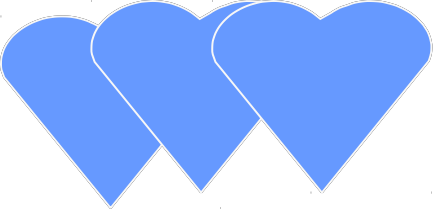 •	Треба прихватити људе баш онакве какви су.•	Лепота света је у различитости.•	Лепа реч и лепо понашање су огледало добре душе, а тело је само костим који привремено носимо.•	Срећан је свако ко даје и прима велику количину љубави и ко од вољених буде схваћен и прихваћен.